ГОРОДСКОЙ СОВЕТ ДЕПУТАТОВ МУНИЦИПАЛЬНОГО ОБРАЗОВАНИЯ «ГОРОДСКОЙ ОКРУГ ГОРОД НАЗРАНЬ»РЕШЕНИЕ    №40/151-4                                                                                                                         от 30 декабря 2022г.О внесении изменений в бюджет муниципального образования «Городской округ г.Назрань» на 2022 год и на плановый период 2023 и 2024 годов»     Рассмотрев проект Решения о внесении изменений в  бюджет  муниципального образования «Городской округ город Назрань» на 2022 год и на плановый период 2023 и 2024 годов представленный Главой г. Назрань от 29.12.2022г. №3442-об  в соответствии с Бюджетным Кодексом Российской Федерации, Федеральным Законом от 06.10.2003г. №131-ФЗ «Об общих принципах организации местного самоуправления в Российской Федерации», Уставом г.Назрань  Городской совет муниципального образования «Городской округ город Назрань» решил:1.Внести в Решение Городского совета муниципального образования «Городской округ г.Назрань» от 30 декабря 2021 года №30/117-4 «Об утверждении бюджета муниципального образования «Городской округ г.Назрань» на 2022 год и на плановый период 2023 и 2024 годов» следующие изменения:1. Часть 1 статьи 1 изложить в новой редакции:«1. Утвердить основные характеристики бюджета города Назрань на 2022 год:1.1 прогнозируемый общий объем доходов бюджета города Назрань в сумме 574094140,24 рублей;1.2. общий объем расходов бюджета города Назрань в сумме 574094140,24 рублей»«2. Утвердить основные характеристики бюджета города Назрань на 2023 год:2.1 прогнозируемый общий объем доходов бюджета города Назрань в сумме 578075690,0 рублей;2.2. общий объем расходов бюджета города Назрань в сумме 578075690  рублей».«3. Утвердить основные характеристики бюджета города Назрань на 2024 год:3.1 прогнозируемый общий объем доходов бюджета города Назрань в сумме 585922306 рублей;3.2. общий объем расходов бюджета города Назрань в сумме 585922306  рублей».4. Внести изменения в приложения 3-6 к Решению Городского совета муниципального образования «Городской округ г.Назрань» от 30 декабря 2021 года №30/117-4 «Об утверждении бюджета муниципального образования «Городской округ г.Назрань» на 2022 год и на плановый период 2023 и 2024 годов»  согласно приложениям 3-6 соответственно к настоящему Решению.  5. Настоящее Решение опубликовать (обнародовать) в средствах массовой информации.  6.Контроль за исполнением настоящего Решения возложить на заместителя председателя Городского совета Хамхоева А-Х.И. Глава г. Назрань                                                                                                                     У.Х.ЕвлоевПредседатель Городского совета                                                                                 Ю.Д.Богатырев        Приложение№ 1к Решению «О бюджете муниципальногообразования «Городской округ г.Назрань на 2022 годи на плановый период 2023 и 2024 годов»от 30 декабря 2021 года №30/117-4с изменениями от 24.02.2022г. № 31/123-4с изменениями от 03.03.2022№ 32/124-4с изменениями от 28.04.2022 №34/127с изменениями от 21.07.2022 № 35/129-4с изменениями от 30.12.2022 № 40/151-4НОРМАТИВЫ ОТЧИСЛЕНИЙ ОТ УПЛАТЫ НАЛОГОВ, ПОШЛИН, СБОРОВ И ИНЫХ ПЛАТЕЖЕЙ В РЕСПУБЛИКАНСКИЙ БЮДЖЕТ И БЮДЖЕТЫ РАЙОНОВ, ГОРОДОВ НА 2022 ГОД и плановый период 2023-2024г.                                                                                                                                                                                        Приложение №2к Решению «О бюджете муниципальногообразования «Городской округ г.Назрань на 2022 годи на плановый период 2023 и 2024 годов»от 30 декабря 2021 года №30/117-4с изменениями от 24.02.2022г. № 31/123-4с изменениями от 03.03.2022№ 32/124-4с изменениями от 28.04.2022 №34/127с изменениями от 21.07.2022 № 35/129-4с изменениями от 30.12.2022 № 40/151-4Администраторы доходов бюджета г.Назрань на 2022 год и плановый период 2023-2024 гг.                                                                                                                                                                                        Приложение №3к Решению «О бюджете муниципальногообразования «Городской округ г.Назрань на 2022 годи на плановый период 2023 и 2024 годов»от 30 декабря 2021 года №30/117-4с изменениями от 24.02.2022г. № 31/123-4с изменениями от 03.03.2022№ 32/124-4с изменениями от 28.04.2022 №34/127с изменениями от 21.07.2022 № 35/129-4с изменениями от 30.12.2022 № 40/151-4Доходы бюджета муниципального образования «Городской округ г.Назрань» на 2022 год и на плановый период 2023и 2024 годов.     Приложение №5к Решению «О бюджете муниципальногообразования «Городской округ г.Назрань на 2022 годи на плановый период 2023 и 2024 годов»от 30 декабря 2021 года №30/117-4с изменениями от 24.02.2022г. № 31/123-4с изменениями от 03.03.2022№ 32/124-4с изменениями от 28.04.2022 №34/127с изменениями от 21.07.2022 № 35/129-4с изменениями от 30.12.2022 № 40/151-4РАСПРЕДЕЛЕНИЕ РАСХОДОВ ИЗ БЮДЖЕТА Г.НАЗРАНЬ НА 2022г и на плановый период 2023-2024 г. . ПО РАЗДЕЛАМ И ПОДРАЗДЕЛАМ ФУНКЦИОНАЛЬНОЙ КЛАССИФИКАЦИИ РОССИЙСКОЙ ФЕДЕРАЦИИПриложение№ 6к Решению «О бюджете муниципальногообразования «Городской округ г.Назрань на 2022 годи на плановый период 2023 и 2024 годов»от 30 декабря 2021 года №30/117-4с изменениями от 24.02.2022г. № 31/123-4с изменениями от 03.03.2022№ 32/124-4с изменениями от 28.04.2022 №34/127с изменениями от 21.07.2022 № 35/129-4с изменениями от 30.12.2022 № 40/151-4Титульный список объектов муниципального заказа на 2022 годРЕСПУБЛИКА     ИНГУШЕТИЯ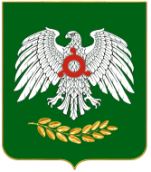          ГIАЛГIАЙ    РЕСПУБЛИКАКод бюджетной классификации РФНаименование налога (сборов)Нормативы распределенияНормативы распределенияКод бюджетной классификации РФНаименование налога (сборов)Р/БМ/БНалоговые и неналоговые доходыНалоги на прибыль, доходы1 01 01000 00 0000 110Налог на прибыль организаций1 01 02010 01 0000 110Налог на доходы физических лиц с доходов, полученных в виде дивидендов от долевого участия в деятельности организаций78221 01 02021 01 0000 110Налог на доходы физических лиц с доходов, облагаемых по налоговой ставке, установленной пунктом 1 статьи 224 Налогового кодекса Российской Федерации, за исключением доходов, полученных физическими лицами, зарегистрированными в качестве индивидуальных предпринимателей, частных нотариусов и других лиц, занимающихся частной практикой78221 01 02022 01 0000 110Налог на доходы физических лиц с доходов, облагаемых по налоговой ставке, установленной пунктом 1 статьи 224 Налогового кодекса Российской Федерации , и полученных физическими лицами , зарегистрированными в качестве индивидуальных предпринимателей, частных нотариусов и других лиц, занимающихся частной практикой 78221 01 02030 01 0000 110Налог на доходы физических лиц с доходов полученных физическими лицами, не являющимися налоговыми резидентами Российской Федерации78221 01 02040 01 0000 110Налог на доходы физических лиц с доходов полученных в виде выигрышей и призов, в проводимых конкурсах, играх и других мероприятиях в целях рекламы товаров, работ и услуг, страховых выплат по договорам добровольного страхования жизни, заключенным на срок менее пяти лет в части превышения сумм страховых взносов, увеличенных на сумму, рассчитанные исходя из действующей ставки рефинансирования, процентных доходов по вкладам в банках (за исключением срочных пенсионных вкладов, внесенных на срок не менее 6-ти месяцев), в виде материальной выгоды от экономии на процентах при получении заемных (кредитных) средств ( за исключением материальной выгоды, полученной от экономии на процентах за пользование целевыми займами ( кредитами) на новое строительство или приобретение жилья)   78221 01 02050 01 0000 110Налог на доходы физических лиц с доходов, полученных в виде процентов по облигациям с ипотечным покрытием имитированным до 1.01.2007г., а также с доходов учредителей доверительного управления ипотечным покрытием, полученных на основании приобретения ипотечных сертификатов участия, выданных управляющим ипотечным покрытием до 1.01.2007г.78221 03 00000 00 0000 000НАЛОГИ НА ТОВАРЫ (РАБОТЫ, УСЛУГИ) РЕАЛИЗУЕМЫЕ НА ТЕРРИТОРИИ РОССИЙСКОЙ ФЕДЕРАЦИИ1 03 02230 01 0000 110Доходы от уплаты акцизов на дизельное топливо, подлежащие распределению между бюджетами субъектов РФ и местными бюджетами с учетом установленных дифференцированных нормативов отчислений в местные бюджеты1 03 02240 01 0000 110Доходы от уплаты акцизов на моторные масла для дизельных и (или) карбюраторных (инжекторных) двигателей, подлежащие распределению между бюджетами субъектов РФ и местными бюджетами с учетом установленных дифференцированных нормативов отчислений в местные бюджеты1 03 02250 01 0000 110Доходы от уплаты акцизов на автомобильный бензин, производимый на территории РФ, зачисляемые в консолидированные бюджеты субъектов РФ1 03 02260 01 0000 110Доходы от уплаты акцизов на прямогонный бензин, подлежащие распределению между бюджетами субъектов РФ и местными бюджетами с учетом установленных дифференцированных нормативов отчислений в местные бюджеты1 05 00000 00 0000 000НАЛОГИ НА СОВОКУПНЫЙ ДОХОД1 05 02000 02 0000 110Единый налог на вмененный доход для отдельных видов деятельности1001 05 02000 02 0000 110Единый налог на вмененный доход для отдельных видов деятельности в части отмененных платежей901 05 03000 01 0000 110Единый сельскохозяйственный налог30601 06 00000 00 0000 000НАЛОГИ НА ИМУЩЕСТВО1 06 01020 04 0000 110Налог на имущество физических лиц взимаемые по ставкам, применяемым к объектам налогообложения расположенным в границах городских округов1001 06 06012 04 0000 110Земельный налог, взимаемый по ставкам, установленным в соответствии с подпунктом1 пункта1 статьи 394 НК РФ и применяемым к объектам налогообложения расположенным в границах городских округов 1001 06 06022 04 0000 110Земельный налог, , взимаемый по ставкам, установленным в соответствии с подпунктом2 пункта1 статьи 394 НК РФ и применяемым к объектам налогообложения расположенным в границах городских округов 1001 08 00000 00 0000 000ГОСУДАРСТВЕННАЯ ПОШЛИНА1 08 03010 01 0000 110Государственная пошлина по делам, рассматриваемым в судах общей юрисдикции, мировыми судьями (за исключением ВС РФ)1001 08 04010 01 0000 110Государственная пошлина за совершение нотариальных действий должностными лицами органов местного самоуправления, уполномоченными в соответствии с законодательными актами РФ на совершение нотариальных действий1001 08 07140 01 0000 110Государственная пошлина за государственную регистрацию транспортных средств и иные юридически значимые действия, связанные с изменениями и выдачей документов на транспортные средства, выдачи регистрационных знаков, приемом квалификационных экзаменов на получение права и на управление транспортными средствами1001 08 07150 01 0000 110Государственная пошлина за выдачу разрешения на установку рекламной конструкции1001 09 00000 00 0000 000ЗАДОЛЖЕННОСТЬ И ПЕРЕРАСЧЕТЫ ПО ОТМЕНЕННЫМ НАЛОГАМ, СБОРАМ И ИНЫМ ОБЯЗАТЕЛЬНЫМ ПЛАТЕЖАМ1 09 04050 00 0000 110Земельный налог ( по обязательствам, возникшим до 1.01.2006г.)1001 09 04050 04 0000 110Земельный налог ( по обязательствам, возникшим до 1.01.2006г.) мобилизуемый на территориях городских округов1001 09 07010 00 0000 110Налог на рекламу1001 09 07010 04 0000 110Налог на рекламу мобилизуемый на территории ГО1001 09 07020 00 0000 110Курортный сбор1001 09 07020 04 0000 110Курортный сбор мобилизуемый на территории городских округов1001 09 07030 00 0000 110Целевые сборы с граждан и предприятий, учреждений, организаций на содержание милиции, на благоустройство территории, на нужды образования и другие цели1001 09 07030 04 0000 110Целевые сборы с граждан и предприятий, учреждений, организаций на содержание милиции, на благоустройство территории, на нужды образования и другие цели мобилизуемые на территориях городских округов1001 09 07040 00 0000 110Лицензионный сбор за право торговли спиртными напитками1001 09 07040 04 0000 110Лицензионный сбор за право торговли спиртными напитками мобилизуемые на территориях городских округов1001 09 07050 00 0000 110Прочие местные налоги и сборы1001 09 07050 04 0000 110Прочие местные налоги и сборы мобилизуемые на территориях городских округов1001 11 00000 00 0000 000ДОХОДЫ ОТ ИСПОЛЬЗОВАНИЯ ИМУЩЕСТВА НАХОДЯЩЕГОСЯ В ГОСУДАРСТВЕННОЙ И МУНИЦИПАЛЬНОЙ СОБСТВЕННОСТИ1 11 01040 04 0000 120Доходы в виде прибыли, приходящейся на доли в уставных (складочных) капиталах хозяйственных товариществ и обществ, или дивидендов по акциям, принадлежащим субъектам ГО1001 11 02032 04 0000 120Доходы от размещения временно свободных средств бюджетов городских округов1001 11 02084 04 0000 120Доходы от размещения сумм аккумулируемых в ходе проведения аукционов по продаже акций находящихся в собственности городских округов1001 11 03040 04 0000 120Проценты, полученные от предоставления бюджетных кредитов внутри страны за счет средств бюджетов городских округов1001 11 05010 04 0000 120Доходы от передачи в аренду земельных участков, государственная собственность на которые не разграничена и которые расположены в границах городских округов, а также средства от продажи права на заключение договоров аренды указанных земельных участков20801 11 05024 04 0000 120Доходы, получаемые в виде арендной платы, а также средства от продажи права на заключение договоров аренды за земли, нах-ся в собственности городских округов (за исключением земельных участков муниципальных автономных учреждений, а также земельных участков муниципальных унитарных предприятий, в т.ч. казенных)1001 11 05034 04 0000 120Доходы от сдачи в аренду имущества, нах-ся в оперативном управлении органов управления городских округов и созданных ими учреждений (за исключением имущества муниципальных автономных учреждений)1001 11 0701 04 0000 120Доходы от перечисления части прибыли, остающейся после уплаты налогов и иных обязательных платежей муниципальных унитарных предприятий, созданных городскими округами1001 11 08040 04 0000 120Средства, получаемые от передачи имущества, нах-ся в собственности городских округов (за исключением имущества муниципальных автономных учреждений, а также имущества муниципальных унитарных предприятий, в том числе казенных1001 11 09024 04 0000 120Доходы от распоряжения правами на результаты научно-технической деятельности находящимися в собственности городских округов1001 11 09034 04 0000 120Доходы от эксплуатации и использование имущества автомобильных дорог находящихся в собственности городских округов 1001 11 09044 04 0000 120Прочие поступления от использование имущества находящегося в собственности субъектов городских округов (за исключением имущества муниципальных автономных, а также имущества муниципальных унитарных предприятий в том числе казенных)1001 12 00000 00 0000 000ПЛАТЕЖИ ПРИ ПОЛЬЗОВАНИИ ПРИРОДНЫМИ РЕСУРСАМИ1 12 01000 01 0000 120Плата за негативное воздействие на окружающую среду 40401 12 05040 04 0000 120Плата за пользование водными объектами, находящимися в собственности городских 1001 13 00000 00 0000 000ДОХОДЫ ОТ ОКАЗАНИЯ ПЛАТНЫХ УСЛУГ И КОМПЕНСАЦИИ ЗАТРАТ ГОСУДАРСТВА1 13 02023 04 0000 130Сборы за выдачу органами местного самоуправления городских округов лицензий на розничную продажу алкогольной продукции1001 13 03040 04 0000 130Прочие доходы от оказания платных услуг получателями средств бюджетов городских округов и компенсации затрат бюджетов городских округов1001 14 00000 00 0000 000ДОХОДЫ ОТ ПРОДАЖИ МАТЕРИАЛЬНЫХ И НЕМАТЕРИАЛЬНЫХ АКТИВОВ1 14 01040 04 0000 410Доходы от продажи квартир находящихся в собственности городских округов1001 14 02030 04 0000 410Доходы от реализации имущества, находящегося в собственности городских округов ( в части реализации основных средств по указанному имуществу)1001 14 02030 04 0000 440Доходы от реализации имущества, находящегося в собственности городских округов (в частности реализации материальных запасов по указанному имуществу)1001 14 02032 04 0000 410Доходы от реализации имущества, находящегося в оперативном управлении учреждений, находящихся в ведении органов управления городских округов ( в части реализации основных средств по указанному имуществу) 1001 14 02032 04 0000 440  Доходы от реализации имущества, находящегося в оперативном управлении учреждений, находящихся в ведении органов управления городских округов ( в части реализации материальных запасов по указанному имуществу) 1001 14 02033 04 0000 410Доходы от реализации иного имущества, находящегося в собственности  городских округов ( в части реализации основных средств по указанному имуществу)1001 14 02033 04 0000 440Доходы от реализации иного имущества, находящегося в собственности  городских округов ( в части реализации материальных запасов  по указанному имуществу)1001 14 03040 04 0000 410Средства от распоряжения и реализации конфискованного и иного имущества, обращенного в доходы городских округов ( в части реализации основных средств по указанному имуществу)1001 14 03040 04 0000 440Средства от распоряжения и реализации конфискованного и иного имущества, обращенного в доходы городских округов ( в части реализации материальных запасов по указанному имуществу)1001 14 04000 00 0000 420 Доходы от продажи нематериальных активов1 14 04040 04 0000 420 Доходы от продажи нематериальных активов , находящихся в собственности городских округов1001 15 00000 00 0000 000АДМИНИСТРАТИВНЫЕ ПЛАТЕЖИ И СБОРЫ1 15 02040 04 0000 140Платежи, взимаемые организациям городских округов за выполнение определенных функций1001 16 00000 00 0000 000ШТРАФЫ,САНКЦИИ, ВЗМЕЩЕНИЕ УЩЕРБА1 16 03010 01 0000 140Денежные взыскания (штрафы) за нарушение законодательства о налогах и сборах, предусмотренных статьями 116,117,118, пунктами 1 и 2 статьи 120, статьями 125,126,128,129,129.1,132,133,134,135,135.1 Налогового кодекса Российской Федерации501 16 03030 01 0000 140 Денежные взыскания (штрафы) за административные правонарушения в области налогов  и сборов, предусмотренные Кодексом Российской Федерации об административных правонарушениях501 16 06000 01 0000 140Денежные взыскания (штрафы) за нарушения законодательство о применении контрольно-кассовой техники при осуществлении наличных денежных расчетов и расчетов с использованием платежных карт 1001 16 18 040 04 0000 140 Денежные взыскания (штрафы) за нарушение бюджетного законодательства (в части бюджетов городских округов)1001 16 21040 04 0000 140Денежные взыскания (штрафы) и иные суммы , взыскиваемые с лиц, виновных в совершении преступлений и в возмещение ущерба имуществу, зачисляемые в бюджеты городских округов 1001 16 23040 04 0000 140Доходы от возмещения ущерба при возникновении страховых случаев, когда выгода приобретателями по договорам страхования выступают получатели средств бюджетов городских округов1001 16 25010 01 0000 140Денежные взыскания (штрафы) за нарушения законодательства о недрах 1001 16 25020 01 0000 140Денежные взыскания штрафы) за нарушения законодательства об особо охраняемых природных территориях1001 16 25030 01 0000 140Денежные взыскания штрафы) за нарушения законодательства об охране и использовании животного мира1001 16 25040 01 0000 140Денежные взыскания штрафы) за нарушения законодательства об экологической экспертизе1001 16 25050 01 0000 140  Денежные взыскания штрафы) за нарушения законодательства в области охраны окружающей среды1001 16 25060 01 0000 140Денежные взыскания штрафы) за нарушения земельного законодательства 1001 16 25073 04 0000 140 Денежные взыскания штрафы) за нарушения лесного законодательства установленное на лесных участках находящихся в собственности городских округов1001 16 25083 04 0000 140 Денежные взыскания штрафы) за нарушения водного законодательства, установленное на водных объектах находящихся в собственности городских округов1001 16 26000 01 0000 140Денежные взыскания штрафы) за нарушения законодательства о рекламе601 16 27000 01 0000 140Денежные взыскания штрафы) за нарушения Федерального закона «о пожарной безопасности»501 16 28000 01 0000 140 Денежные взыскания штрафы) о нарушении  законодательства в области обеспечения санитарно-эпидемиологического благополучия человека  и законодательство в сфере защиты прав потребителя1001 16 30000 01 0000 140Денежные взыскания штрафы) за административные правонарушения в области дорожного движения 1001 16 32040 04 00000 140Возмещение сумм израсходованных незаконно или не по целевому назначению , а также доходов полученных от их использований в части бюджетов городских округов 1001 16 90040 04 0000 140Прочие поступления от денежных взысканий (штрафов) и иных сумм возмещение ущерба зачисляемые в бюджеты ГО1001 17 00000 00 0000 000ПРОЧИЕ НЕНАЛОГОВЫЕ ДОХОДЫ 1 17 01040 04 0000 180Невыясненные поступления зачисляемые в бюджеты городских округов 1001 17 02000 04 0000 180Возмещение потерь сельскохозяйственного производства связанных с изъятием сельскохозяйственных угодий расположенных на территории городских округов1001 17 05040 04 0000 180Прочие неналоговые доходы бюджетов городских округов 1001 17 08000 01 0000 180Суммы по искам о возмещении вреда причиненного окружающей среде Код главы                  КБКНаименование министерств, ведомств801Местная Администрация г. Назрань8011 06 08020 04 0000 110Налог на недвижимое имущество, взимаемый по ставкам, определенным представительными органами городских округов8011 08 04020 01 0000 110Государственная пошлина за совершение нотариальных действий должностными лицами органов местного самоуправления, уполномоченными в соответствии с законодательными актами Российской Федерации на совершение нотариальных действий8011 08 07150 01 1000 110Государственная пошлина за выдачу разрешения на установку рекламной конструкции8011 08 07083 01 0000 110Государственная пошлина за совершение действий, связанных с лицензированием, с проведением аттестации в случаях, если такая аттестация предусмотрена законодательством РФ, зачисляемая в бюджеты городских округов8011 08 07173 01 0000 110Государственная пошлина за выдачу органом местного самоуправления городского округа специального разрешения на движение по автомобильным дорогам транспортных средств осуществляющих перевозки опасных, тяжеловесных и (или) крупногабаритных грузов, зачисляемые в бюджеты муниципальных районов 8011 09 06043 02 0000 110Сборы за выдачу органами местного самоуправления городских округов лицензий на розничную продажу алкогольной продукции8011 11 05012 04 0000 120Доходы, получаемые в виде арендной платы за земельные участки, государственная собственность на которые не разграничена и которые расположены в границах городских округов, а также средства от продажи права на заключение договоров аренды указанных земельных участков 8011 11 05024 04 0000 120Доходы, получаемые в виде арендной платы, а также средства от продажи права на заключение договоров аренды за земли, находящиеся в собственности городских округов (за исключением земельных участков муниципальных бюджетных и автономных учреждений)8011 11 05027 04 0000 120Доходы, получаемые в виде арендной платы за земельные участки, расположенные в полосе отвода автомобильных дорог общего пользования местного значения, находящихся в собственности городских округов8011 11 05034 04 0000 120Доходы от сдачи в аренду имущества, находящегося в оперативном управлении органов управления городских округов и созданных ими учреждений (за исключением имущества муниципальных  автономных учреждений) 8011 11 05092 04 0000 120Доходы от предоставления на платной основе парковок (парковочных мест), расположенных на автомобильных дорогах общего пользования местного значения8011 11 09034 04 0000 120Доходы от эксплуатации и использования имущества автомобильных дорог, находящихся в собственности городских округов8011 11 09044 04 0000 120Прочие поступления от использования имущества, находящегося в собственности городских округов (за исключением имущества муниципальных автономных учреждений, а также имущества муниципальных унитарных предприятий, в том числе казенных)8011 13 01994 04 0000 130Прочие доходы от оказания платных услуг (работ) получателями средств бюджетов городских округов8011 13 02064 04 0000 130Доходы, поступающие в порядке возмещения расходов, понесенных в связи с эксплуатацией имущества городских округов 8011 13 02994 04 0000 130Прочие доходы от компенсации затрат бюджетов городских округов8011 14 01040 04 0000 410Доходы от продажи квартир, находящихся в собственности ГО8011 14 02042 04 0000 410 Доходы от реализации имущества, находящегося в оперативном управлении учреждений, находящихся в ведении органов управления городских округов (за исключением имущества муниципальных  бюджетных и автономных учреждений), в части реализации основных средств по указанному имуществу8011 14 02043 04 0000 410Доходы от реализации иного имущества, находящегося в собственности городских округов (за исключением имущества муниципальных бюджетных и автономных учреждений, а также имущества муниципальных унитарных предприятий, в том числе казенных), в части реализации основных средств по указанному имуществу8011 14 02040 04 0000 410Доходы от реализации имущества, находящегося в собственности городских округов (за исключением имущества муниципальных бюджетных и автономных учреждений, а также имущества муниципальных унитарных предприятий, в том числе казенных), в части реализации основных средств по указанному имуществу8011 14 03040 04 0000 410Средства от распоряжения и реализации конфискованного и иного имущества, обращенного в доходы городских округов ( в части реализации основных средств по указанному имуществу)8011 14 06024 04 0000 430Доходы от продажи земельных участков, находящихся в собственности городских округов (за исключением земельных участков муниципальных бюджетных и автономных учреждений)801114 06032 04 0000 430Доходы от продажи земельных участков, которые расположены в границах городских округов, находятся в федеральной собственности и осуществление полномочий по управлению и распоряжению которыми передано органам государственной власти субъектов РФ  801114 06012 04 0000 430Доходы от продажи земельных участков, государственная собственность на которые не разграничена и которые расположены в границах ГО801114 07020 04 0000 410Доходы от продажи недвижимого имущества одновременно с занятыми такими объектами недвижимого имущества земельными участками, которые расположены в границах городских округов, находятся в федеральной собственности и осуществление полномочий по управлению и распоряжению которыми передано органам государственной власти субъектов РФ  8011 15 02040 04 0000 140Платежи, взимаемые организациями городских округов за выполнение определенных функций8011 15 03040 04 0000 140Сборы за выдачу лицензий органами местного самоуправления ГО8011 16 90040 04 0000 140Прочие поступления от денежных взысканий (штрафов) и иных сумм в возмещение ущерба, зачисляемые в бюджеты городских округов801116 33040 04 0000 140Денежные взыскания (штрафы) за нарушение законодательства РФ о размещении заказов на поставки товаров, выполнение работ, оказание услуг для нужд городских округов812 Финансовое Управление г.Назрань8122 02 01001 04 0000 151Дотации бюджетам городских округов на выравнивание бюджетной обеспеченности8122 02 01003 04 0000 151Дотации бюджетам городских округов на поддержку мер по обеспечению сбалансированности бюджетов8122 02 01999 04 0000 151Прочие дотации бюджетам городских округов8122 02 04012 04 0000 151Межбюджетные трансферты, передаваемые бюджетам городских округов для компенсации дополнительных расходов, возникших в результате решений, принятых органами власти другого уровня8122 02 04001 04 0000 151Межбюджетные трансферты, передаваемые бюджетам городских округов на содержание депутатов Государственной Думы и их помощников8122 02 02003 04 0000 151Субсидии бюджетам городских округов на реформирование муниципальных финансов8122 02 02999 04 0000 151Прочие субсидии бюджетам городских округов8122 02 02008 04 0000 151Субсидии бюджетам городских округов на обеспечение жильем молодых семей8122 02 02041 04 0000 151Субсидии бюджетам городских округов на строительство, модернизацию, ремонт и содержание автомобильных дорог общего пользования, в том числе дорог в поселениях (за исключением автомобильных дорог федерального значения)8122 02 02044 04 0000 151Субсидии бюджетам городских округов на обеспечение автомобильными дорогами новых микрорайонов8122 02 03015 04 0000 151Субвенции бюджетам городских округов на осуществление первичного воинского учета на территориях, где отсутствуют военные комиссариаты 8122 02 03020 04 0000 151Субвенции бюджетам городских округов на выплату единовременного пособия при всех формах устройства детей, лишенных родительского попечения, в семью8122 02 03024 04 0000 151Субвенции бюджетам городских округов на выполнение передаваемых полномочий субъектов Российской Федерации8122 02 03026 04 0000 151Субвенции бюджетам городских округов на обеспечение жилыми помещениями детей-сирот, детей, оставшихся без попечения родителей, а также детей, находящихся под опекой (попечительством), не имеющих закрепленного жилого помещения8122 02 03027 04 0000 151Субвенции бюджетам городских округов на содержание ребенка в семье опекуна и приемной семье, а также вознаграждение причитающееся приемному родителю8122 02 03029 04 0000 151Субвенции бюджетам городских округов на компенсацию части родительс-кой платы за содержание ребенка в муниципальных образовательных учреждениях, реализующих основную общеобразовательную программу дошкольного образования8122 02 03999 04 0000 151Прочие субвенции бюджетам городских округов8122 02 04025 04 0000 151Межбюджетные трансферты, передаваемые бюджетам городских округов на комплектование книжных фондов библиотек муниципальных образований8122 02 09023 04 0000 151Прочие безвозмездные поступления в бюджеты городских округов от бюджетов субъектов Российской Федерации8122 03 04000 04 0000 180Безвозмездные поступления от государственных организаций в бюджеты ГО8122 03 10001 04 0000 180Безвозмездные поступления в бюджеты городских округов от государственной корпорации Фонд содействия реформированию жилищно-коммунального хозяйства на обеспечение    мероприятий по капитальному ремонту многоквартирных домов и переселению граждан из аварийного жилищного фонда8122 02 02089 04 0002 151Субсидии бюджетам ГО на обеспечение    мероприятий по переселению граждан из аварийного жилищного фонда за счет средств республиканского бюджета8122 02 02105 04 0000 151Субсидии бюджетам на проведение противоаварийных мероприятий в зданиях государственных и муниципальных общеобразовательных учреждений8122 07 04000 04 0000 180Прочие безвозмездные поступления в бюджеты городских округов8121 17 01040 04 0000 180Невыясненные поступления, зачисляемые в бюджеты городских округов812116 18040 04 0000 140Денежные взыскания (штрафы) за нарушение бюджетного законодательства (в части бюджетов городских округов)812116 32000 04 0000 140Денежные взыскания, налагаемые в возмещение ущерба, причиненного в результате незаконного или нецелевого использования бюджетных средств (в части бюджетов городских округов)812219 04000 04 0000 151 Возврат остатков субсидий, субвенций и иных межбюджетных трансфертов, имеющих целевое назначение, прошлых лет из бюджетов городских округов       КБКНАИМЕНОВАНИЕ ДОХОДОВ2022г.2023г.2024г.100 00000 00 0000 000НАЛОГОВЫЕ И НЕНАЛОГОВЫЕ ДОХОДЫ 306127,1340086,0342222,6101 00000 00 0000 000НАЛОГИ НА ПРИБЫЛЬ, ДОХОДЫ184822,0231742,9231742,9101 02000 01 0000 110Налог на доходы физических лиц184822,0231742,9231742,9103 00000 00 0000 000НАЛОГИ НА ТОВАРЫ (РАБОТЫ,УСЛУГИ), РЕАЛИЗУЕМЫЕ НА ТЕРРИТОРИИ РФ10519,810235,911400,80103 02230 01 0000 110Доходы от уплаты акцизов на дизельное топливо, зачисляемые в консолидированные бюджеты субъектов РФ5538,45425,06042,4103 02240 01 0000 110Доходы от уплаты акцизов на моторные масла для дизельных и (или) карбюраторных (инжекторных) двигателей зачисляемые в консолидированные  бюджеты субъектов РФ42,8051,257,00103 02250 01 0000 110Доходы от уплаты акцизов на автомобильный бензин, приводимый на территории РФ, зачисляемые в консолидированные  бюджеты субъектов РФ4938,44759,75301,40105 00000 00 0000 000НАЛОГИ НА СОВОКУПНЫЙ ДОХОД15456,717631,317807,6105 02000 02 0000 110Единый налог на вмененный доход для отдельных видов деятельности (в части недоимки)1572,800105 04010 02 1000 110Налог, взимаемый в связи с применением патентной системы налогообложения, зачисляемой в бюджеты городских округов13883,917631,317807,6106 00000 00 0000 000НАЛОГИ НА ИМУЩЕСТВО70058,361022,261632,4106 01000 00 0000 110Налог на имущество физических лиц23214,220402,420606,4106 04012 02 4000 110Транспортный налог6688,25139,15190,5106 06000 00 0000 110Земельный налог40155,935480,735835,5108 00000 00 0000 000ГОСУДАРСТВЕННАЯ ПОШЛИНА18998,715148,715300,2108 03010 01 0000 110 Госпошлина по делам, рассматриваемым в судах общей юрисдикции, мировыми судьями18998,715148,715300,2111 00000 00 0000 000ДОХОДЫ ОТ ИСПОЛЬЗОВАНИЯ ИМУЩЕСТВА НАХОДЯЩЕГОСЯ В ГОС. И МУНИЦИПАЛЬНОЙ СОБСТВЕННОСТИ4216,82238,92261,3111 05012 04 0000 120Арендная плата и поступления от продажи права на заключение договоров аренды за земли городских поселений до разграничения гос.  собственности 4216,82238,92261,3112 00000 00 0000 000ПЛАТЕЖИ ПРИ ПОЛЬЗОВАНИИ ПРИРОДНЫМИ РЕСУРСАМИ202,5204,5206,5112 01000 01 0000 000Плата за негативное воздействие на окружающую среду202,5204,5206,5116 00000 00 0000 000ШТРАФЫ, САНКЦИИ, ВОЗМЕЩЕНИЕ УЩЕРБА1852,31861,61870,9116 10129 01 0000 140Доходы от денежных взысканий (штрафов), поступающие в счет погашения задолженности образовавшейся до 1 января 2020г., подлежащие зачислению в федеральный бюджет и бюджет муниципального образования по нормативам, действовавшим в 2019 году488,0490,4492,8116 01203 01 0000 140Административные штрафы, установлен-ные главой 20 КоАП РФ, за административные правонарушения, посягающие на общественный порядок и общественную безопасность, налагаемые мировыми судьями, комиссиями по делам несовершеннолетних и защите их прав1043,71048,91054,1116 01113 01 0000 140Административные штрафы, установлен-ные главой 11 КоАП РФ, за административные правонарушения на транспорте, налагаемые мировыми судьями, комиссиями по делам несовершеннолетних и защите их прав320,6322,3324,0202 00000 00 0000 000II. БЕЗВОЗМЕЗДНЫЕ ПОСТУПЛЕНИЯ261396,1237989,69243699,7202 15001 04 0000 150Дотация на выравнивание уровня бюджетной обеспеченности бюджетов районов, городов Республики Ингушетия68537,954830,354830,3202 15002 04 0000150Дотация на сбалансированность бюджета1221,2202 16549 04 0000 150Дотация на поощрение достижения наилучших показателей социально-экономического развития муниципальных образований РИ755,8202 30027 04 0000 150Субвенции бюджетам ГО на содержание ребенка в семье опекуна и приемной семье, а также вознаграждение, причитающееся приемному родителю 7500,09356,89356,8202 39999 04 0000 150Субвенции на выплату единовременных пособий при поступлении детей-сирот, находящихся под опекой (попечительством) в высшие и средние профессиональные учебные заведения на территории  РИ73,147,147,1202 35118 04 0000 150Субвенции на осуществление полномочий по первичному воинскому учету на территориях где отсутствуют военные комиссариаты2084,82034,72103,2202 45393 04 0000150Межбюджетные трансферты, передаваемые бюджетам городских округов на финансовое обеспечение ДД в рамках реализации  НП «Безопасные и качественные дороги»155653,6171720,79177362,3202 25555 04 0000 150 Субсидии на реализацию программ формирования современной городской среды24444,9202 35120 00 0000 150Субвенции бюджетам на осуществление полномочий по составлению (изменению) списков кандидатов в присяжные заседатели федеральных судов общей юрисдикции в Ф124,8202 29999 04 0000 150Субсидии на софинансирование проектов развития территорий МО, основанных на местных инициативах1000,0Остатки средств на бюджетном счете6589,6Возврат остатков субсидий, субвенций прошлых ле , имеющих целевое назначение из бюджетов городских округов18,7Итого доходов бюджета города Назрань574094,1578075,69585922,3Приложение №4к Решению «О бюджете муниципальногообразования «Городской округ г.Назрань на 2022 годи на плановый период 2023 и 2024 годов»от 30 декабря 2021 года №30/117-4с изменениями от 24.02.2022г. № 31/123-4с изменениями от 03.03.2022№ 32/124-4с изменениями от 28.04.2022 №34/127с изменениями от 21.07.2022 № 35/129-4с изменениями от 30.12.2022 № 40/151-4Приложение №4к Решению «О бюджете муниципальногообразования «Городской округ г.Назрань на 2022 годи на плановый период 2023 и 2024 годов»от 30 декабря 2021 года №30/117-4с изменениями от 24.02.2022г. № 31/123-4с изменениями от 03.03.2022№ 32/124-4с изменениями от 28.04.2022 №34/127с изменениями от 21.07.2022 № 35/129-4с изменениями от 30.12.2022 № 40/151-4Приложение №4к Решению «О бюджете муниципальногообразования «Городской округ г.Назрань на 2022 годи на плановый период 2023 и 2024 годов»от 30 декабря 2021 года №30/117-4с изменениями от 24.02.2022г. № 31/123-4с изменениями от 03.03.2022№ 32/124-4с изменениями от 28.04.2022 №34/127с изменениями от 21.07.2022 № 35/129-4с изменениями от 30.12.2022 № 40/151-4Приложение №4к Решению «О бюджете муниципальногообразования «Городской округ г.Назрань на 2022 годи на плановый период 2023 и 2024 годов»от 30 декабря 2021 года №30/117-4с изменениями от 24.02.2022г. № 31/123-4с изменениями от 03.03.2022№ 32/124-4с изменениями от 28.04.2022 №34/127с изменениями от 21.07.2022 № 35/129-4с изменениями от 30.12.2022 № 40/151-4Приложение №4к Решению «О бюджете муниципальногообразования «Городской округ г.Назрань на 2022 годи на плановый период 2023 и 2024 годов»от 30 декабря 2021 года №30/117-4с изменениями от 24.02.2022г. № 31/123-4с изменениями от 03.03.2022№ 32/124-4с изменениями от 28.04.2022 №34/127с изменениями от 21.07.2022 № 35/129-4с изменениями от 30.12.2022 № 40/151-4Приложение №4к Решению «О бюджете муниципальногообразования «Городской округ г.Назрань на 2022 годи на плановый период 2023 и 2024 годов»от 30 декабря 2021 года №30/117-4с изменениями от 24.02.2022г. № 31/123-4с изменениями от 03.03.2022№ 32/124-4с изменениями от 28.04.2022 №34/127с изменениями от 21.07.2022 № 35/129-4с изменениями от 30.12.2022 № 40/151-4Приложение №4к Решению «О бюджете муниципальногообразования «Городской округ г.Назрань на 2022 годи на плановый период 2023 и 2024 годов»от 30 декабря 2021 года №30/117-4с изменениями от 24.02.2022г. № 31/123-4с изменениями от 03.03.2022№ 32/124-4с изменениями от 28.04.2022 №34/127с изменениями от 21.07.2022 № 35/129-4с изменениями от 30.12.2022 № 40/151-4Приложение №4к Решению «О бюджете муниципальногообразования «Городской округ г.Назрань на 2022 годи на плановый период 2023 и 2024 годов»от 30 декабря 2021 года №30/117-4с изменениями от 24.02.2022г. № 31/123-4с изменениями от 03.03.2022№ 32/124-4с изменениями от 28.04.2022 №34/127с изменениями от 21.07.2022 № 35/129-4с изменениями от 30.12.2022 № 40/151-4Приложение №4к Решению «О бюджете муниципальногообразования «Городской округ г.Назрань на 2022 годи на плановый период 2023 и 2024 годов»от 30 декабря 2021 года №30/117-4с изменениями от 24.02.2022г. № 31/123-4с изменениями от 03.03.2022№ 32/124-4с изменениями от 28.04.2022 №34/127с изменениями от 21.07.2022 № 35/129-4с изменениями от 30.12.2022 № 40/151-4Приложение №4к Решению «О бюджете муниципальногообразования «Городской округ г.Назрань на 2022 годи на плановый период 2023 и 2024 годов»от 30 декабря 2021 года №30/117-4с изменениями от 24.02.2022г. № 31/123-4с изменениями от 03.03.2022№ 32/124-4с изменениями от 28.04.2022 №34/127с изменениями от 21.07.2022 № 35/129-4с изменениями от 30.12.2022 № 40/151-4Приложение №4к Решению «О бюджете муниципальногообразования «Городской округ г.Назрань на 2022 годи на плановый период 2023 и 2024 годов»от 30 декабря 2021 года №30/117-4с изменениями от 24.02.2022г. № 31/123-4с изменениями от 03.03.2022№ 32/124-4с изменениями от 28.04.2022 №34/127с изменениями от 21.07.2022 № 35/129-4с изменениями от 30.12.2022 № 40/151-4Приложение №4к Решению «О бюджете муниципальногообразования «Городской округ г.Назрань на 2022 годи на плановый период 2023 и 2024 годов»от 30 декабря 2021 года №30/117-4с изменениями от 24.02.2022г. № 31/123-4с изменениями от 03.03.2022№ 32/124-4с изменениями от 28.04.2022 №34/127с изменениями от 21.07.2022 № 35/129-4с изменениями от 30.12.2022 № 40/151-4Приложение №4к Решению «О бюджете муниципальногообразования «Городской округ г.Назрань на 2022 годи на плановый период 2023 и 2024 годов»от 30 декабря 2021 года №30/117-4с изменениями от 24.02.2022г. № 31/123-4с изменениями от 03.03.2022№ 32/124-4с изменениями от 28.04.2022 №34/127с изменениями от 21.07.2022 № 35/129-4с изменениями от 30.12.2022 № 40/151-4Приложение №4к Решению «О бюджете муниципальногообразования «Городской округ г.Назрань на 2022 годи на плановый период 2023 и 2024 годов»от 30 декабря 2021 года №30/117-4с изменениями от 24.02.2022г. № 31/123-4с изменениями от 03.03.2022№ 32/124-4с изменениями от 28.04.2022 №34/127с изменениями от 21.07.2022 № 35/129-4с изменениями от 30.12.2022 № 40/151-4Приложение №4к Решению «О бюджете муниципальногообразования «Городской округ г.Назрань на 2022 годи на плановый период 2023 и 2024 годов»от 30 декабря 2021 года №30/117-4с изменениями от 24.02.2022г. № 31/123-4с изменениями от 03.03.2022№ 32/124-4с изменениями от 28.04.2022 №34/127с изменениями от 21.07.2022 № 35/129-4с изменениями от 30.12.2022 № 40/151-4Приложение №4к Решению «О бюджете муниципальногообразования «Городской округ г.Назрань на 2022 годи на плановый период 2023 и 2024 годов»от 30 декабря 2021 года №30/117-4с изменениями от 24.02.2022г. № 31/123-4с изменениями от 03.03.2022№ 32/124-4с изменениями от 28.04.2022 №34/127с изменениями от 21.07.2022 № 35/129-4с изменениями от 30.12.2022 № 40/151-4Приложение №4к Решению «О бюджете муниципальногообразования «Городской округ г.Назрань на 2022 годи на плановый период 2023 и 2024 годов»от 30 декабря 2021 года №30/117-4с изменениями от 24.02.2022г. № 31/123-4с изменениями от 03.03.2022№ 32/124-4с изменениями от 28.04.2022 №34/127с изменениями от 21.07.2022 № 35/129-4с изменениями от 30.12.2022 № 40/151-4Приложение №4к Решению «О бюджете муниципальногообразования «Городской округ г.Назрань на 2022 годи на плановый период 2023 и 2024 годов»от 30 декабря 2021 года №30/117-4с изменениями от 24.02.2022г. № 31/123-4с изменениями от 03.03.2022№ 32/124-4с изменениями от 28.04.2022 №34/127с изменениями от 21.07.2022 № 35/129-4с изменениями от 30.12.2022 № 40/151-4Ведомственная структура 
расходов бюджета городского округа г.Назрань на 2022год и плановый период 2023-2024г.Ведомственная структура 
расходов бюджета городского округа г.Назрань на 2022год и плановый период 2023-2024г.Ведомственная структура 
расходов бюджета городского округа г.Назрань на 2022год и плановый период 2023-2024г.Ведомственная структура 
расходов бюджета городского округа г.Назрань на 2022год и плановый период 2023-2024г.Ведомственная структура 
расходов бюджета городского округа г.Назрань на 2022год и плановый период 2023-2024г.Ведомственная структура 
расходов бюджета городского округа г.Назрань на 2022год и плановый период 2023-2024г.Ведомственная структура 
расходов бюджета городского округа г.Назрань на 2022год и плановый период 2023-2024г.Ведомственная структура 
расходов бюджета городского округа г.Назрань на 2022год и плановый период 2023-2024г.Ведомственная структура 
расходов бюджета городского округа г.Назрань на 2022год и плановый период 2023-2024г.Ведомственная структура 
расходов бюджета городского округа г.Назрань на 2022год и плановый период 2023-2024г.Ведомственная структура 
расходов бюджета городского округа г.Назрань на 2022год и плановый период 2023-2024г.Ведомственная структура 
расходов бюджета городского округа г.Назрань на 2022год и плановый период 2023-2024г.Ведомственная структура 
расходов бюджета городского округа г.Назрань на 2022год и плановый период 2023-2024г.Ведомственная структура 
расходов бюджета городского округа г.Назрань на 2022год и плановый период 2023-2024г.Ведомственная структура 
расходов бюджета городского округа г.Назрань на 2022год и плановый период 2023-2024г.Ведомственная структура 
расходов бюджета городского округа г.Назрань на 2022год и плановый период 2023-2024г.Ведомственная структура 
расходов бюджета городского округа г.Назрань на 2022год и плановый период 2023-2024г.Ведомственная структура 
расходов бюджета городского округа г.Назрань на 2022год и плановый период 2023-2024г.Гл.РзПзЦСРЦСРЦСРЦСРЦСРВРсумма тыс.рубсумма тыс.рубсумма тыс.рубсумма тыс.рубсумма тыс.рубсумма тыс.рубсумма тыс.рубсумма тыс.рубГл.РзПзпрог-
раммаподпрограммаосновное 
мероприятиенаправление
 расходовнаправление
 расходовВР2022г.2022г.2022г.2022г.2023г.2023г.2024г.2024г.Городской  совет муниципального образования  «Городской округ г.Назрань»8008359,78359,78359,78359,77425,47425,47425,47425,4ОБЩЕГОСУДАРСТВЕННЫЕ ВОПРОСЫ800018359,78359,78359,78359,77425,47425,47425,47425,4Функционирование  законодательных (представительных)  органов государственной власти и представительных органов муниципальных образований (аппарат)80001037872,97872,97872,97872,97425,47425,47425,47425,4Непрограммные расходы в рамках обеспечения деятельности  законодательного представительного органа8000103107872,97872,97872,97872,97425,47425,47425,47425,4Обеспечение деятельности председателя законодательного органа государственной власти800010310100974,8974,8974,8974,8707,0707,0707,0707,0Расходы на выплаты по оплате труда работников государственных органов8000103101001001010010974,8974,8974,8974,8707,0707,0707,0707,0Расходы на выплаты персоналу в целях обеспечения  выполнения функций муниципальными органами, казёнными учреждениями , органами управления государственными внебюджетными фондами8000103101001001010010100974,8974,8974,8974,8707,0707,0707,0707,0Функционирование  законодательных (представительных)  органов государственной власти и представительных органов муниципальных образований (аппарат)8000103101006898,16898,16898,16898,16718,46718,46718,46718,4Расходы на выплаты по оплате труда работников государственных органов80001031010010010100105224,15224,15224,15224,13968,43968,43968,43968,4Расходы на выплаты персоналу в целях обеспечения  выполнения функций муниципальными органами, казёнными учреждениями , органами управления государственными внебюджетными фондами80001031010010010100101005224,15224,15224,15224,13968,43968,43968,43968,4Расходы на обеспечение функций государственных органов80001031020010020100201674,01674,01674,01674,02750,02750,02750,02750,0Закупка товаров, работ, услуг для муниципальных нужд80001031020010020100202001663,71663,71663,71663,72720,02720,02720,02720,0Иные бюджетные  ассигнования800010310200100201002080010,310,310,310,330,030,030,030,0Другие общегосударственные расходы8000113011031003010030100486,8486,8486,8486,80,00,00,00,0Закупка товаров, работ, услуг для муниципальных нужд8000113011031003010030000486,8486,8486,8486,80,00,00,00,0 Орган  местного самоуправления    «Администрация г.Назрань»801113514,8113514,8113514,8113514,8121747,4121747,4121747,4121747,4ОБЩЕГОСУДАРСТВЕННЫЕ ВОПРОСЫ8010146859,446859,446859,446859,456301,956301,956301,956301,9Функционирование высшего  должностного лица  субъекта Российской Федерации  и муниципального образования  8010102974,8974,8974,8974,8707,0707,0707,0707,0Непрограммные расходы в рамках обеспечения деятельности   органов исполнительной власти801010211974,8974,8974,8974,8707,0707,0707,0707,0Глава муниципального образования801010211200974,8974,8974,8974,8707,0707,0707,0707,0Расходы на выплаты по оплате труда работников государственных органов8010102112001001010010974,8974,8974,8974,8707,0707,0707,0707,0Расходы на выплаты персоналу в целях обеспечения  выполнения функций муниципальными органами, казёнными учреждениями , органами управления государственными внебюджетными фондами8010102112001001010010100974,8974,8974,8974,8707,0707,0707,0707,0Функционирование Правительства  Российской Федерации, высших исполнительных  органов государственной власти субъектов Российской Федерации,  местных администраций801010445884,645884,645884,645884,655594,955594,955594,955594,9Непрограммные расходы в рамках обеспечения деятельности   органов исполнительной власти80101041145884,645884,645884,645884,655594,955594,955594,955594,9Центральный аппарат80101041110045884,645884,645884,645884,655594,955594,955594,955594,9Расходы на выплаты по оплате труда работников государственных органов801010411100100101001039214,139214,139214,139214,134520,334520,334520,334520,3Расходы на выплаты персоналу в целях обеспечения  выполнения функций муниципальными органами, казёнными учреждениями801010411100100101001010039214,139214,139214,139214,134520,334520,334520,334520,3Закупка товаров, работ, услуг для муниципальных нужд80101041110010020100202006595,56595,56595,56595,517774,617774,617774,617774,6Иные бюджетные  ассигнования801010411100100201002080075,075,075,075,03300,03300,03300,03300,0Расходы на судебную систему8010105011015120051200000124,8124,8124,8124,8Закупка товаров, работ, услуг для муниципальных нужд8010105011015120051200244124,8124,8124,8124,8Другие общегосударственные вопросы801011313946,013946,013946,013946,015059,015059,015059,015059,0Программа "Управление муниципальными финансами муниципального образования "Городской округ город Назрань"80101130113946,013946,013946,013946,015059,015059,015059,015059,0Подпрограмма "Организация бюджетного процесса" в муниципальном образовании  "Городской округ город Назрань"801011301113946,013946,013946,013946,015059,015059,015059,015059,0Мероприятие  "Выполнение мероприятий по  реализации вопросов  общегородского значения "8010113011038911,08911,08911,08911,015059,015059,015059,015059,0Расходы на выполнение функций по вопросам общегородского значения80101130110310030100308911,08911,08911,08911,08744,08744,08744,08744,0Закупка товаров, работ, услуг для муниципальных нужд80101130110310030100302008011,08011,08011,08011,08744,08744,08744,08744,0Содержание добровольных народных дружин»8010113011031003010030200400,0400,0400,0400,0400,0400,0400,0400,0Закупка товаров, работ, услуг для муниципальных нужд8010113011031003010030200400,0400,0400,0400,0400,0400,0400,0400,0Расходы на исполнение судебных актов801011301103100301003020000006844,06844,06844,06844,0Закупка товаров, работ, услуг для муниципальных нужд8010113011031003010030200                    0                    0                    0                    06844,06844,06844,06844,0Основное мероприятие "Профилактика безнадзорности и правонарушений несовершеннолетних в г.Назрань.»8010113011031003010030200200,0200,0200,0200,0200,0200,0200,0200,0Реализация мероприятий  «Профилактика безнадзорности и правонарушений несовершеннолетних в г.Назрань»8010113011031003010030200200,0200,0200,0200,0200,0200,0200,0200,0Закупка товаров, работ, услуг для муниципальных нужд8010113011031003010030200200,0200,0200,0200,0200,0200,0200,0200,0Основное мероприятие "Физкультура и спорт»8010113300,0300,0300,0300,0300,0300,0300,0300,0Реализация мероприятий  "Физкультура и спорт"8010113011031003010030200300,0300,0300,0300,0300,0300,0300,0300,0Закупка товаров, работ, услуг для муниципальных нужд8010113011031003010030200300,0300,0300,0300,0300,0300,0300,0300,0Основное мероприятие "Подготовка населения  к защите от террористических актов и предупреждению экстремистской деятельности"801011301104700,0700,0700,0700,0400,0400,0400,0400,0Реализация мероприятий  "Профилактика терроризма и экстремизма в г. Назрань"8010113011044273042730700,0700,0700,0700,0400,0400,0400,0400,0Закупка товаров, работ, услуг для муниципальных нужд8010113011044273042730200700,0700,0700,0700,0400,0400,0400,0400,0Основное мероприятие "Профилактика развития наркозависимости, включая сокращение потребления наркотических средств и психоактивных веществ"801011301105220,0220,0220,0220,0200,0200,0200,0200,0Комплексные мероприятия по противодействию, злоупотреблению и распространению наркотических средств и незаконному обороту на территории г. Назрань8010113011054141041410220,0220,0220,0220,0200,0200,0200,0200,0Закупка товаров, работ, услуг для муниципальных нужд8010113011054141041410200220,0220,0220,0220,0200,0200,0200,0200,0Основное мероприятие "Профилактика правонарушений на территории г.Назрань"801011301106200,0200,0200,0200,0200,0200,0200,0200,0Реализация мероприятий , направленных на профилактику правонарушений на территории г. Назрань 8010113011064274042740200,0200,0200,0200,0200,0200,0200,0200,0Закупка товаров, работ, услуг для муниципальных нужд8010113011064274042740200200,0200,0200,0200,0200,0200,0200,0200,0Социальное  обеспечение и иные выплаты населению80101130110642740427403000,00,00,00,00,00,00,00,0Основное мероприятие "Организация и проведение профилактических антикоррупционных мероприятий в исполнительных органах государственной власти "801011301107200,0200,0200,0200,0200,0200,0200,0200,0Мероприятия "О противодействии коррупции в муниципальном образовании"8010113011074275042750200,0200,0200,0200,0200,0200,0200,0200,0Закупка товаров, работ, услуг для муниципальных нужд8010113011074275042750200200,0200,0200,0200,0200,0200,0200,0200,0Основное  мероприятие  "Создание условий для организации досуга и обеспечение условий для массового отдыха жителей"8010113011083715,03715,03715,03715,03715,03715,03715,03715,0Организация и проведение культурно-массовых мероприятий городского значения80101130110841040410403715,03715,03715,03715,03715,03715,03715,03715,0Закупка товаров, работ, услуг для муниципальных нужд80101130110841040410402003715,03715,03715,03715,03715,03715,03715,03715,0"Выполнение мероприятий по обеспечению противопожарной безопасности "80101130110900002100,02100,02100,02100,0Реализация мероприятий  "Противопожарная безопасность в МО "Городской округ в г. Назрань."801011301109413704137000002100,02100,02100,02100,0Закупка товаров, работ, услуг для муниципальных нужд801011301109413704137020000002100,02100,02100,02100,0Резервные фонды801011100005000,05000,05000,05000,0Программа "Управление муниципальными финансами муниципального образования "Городской округ город Назрань"80101110100005000,05000,05000,05000,0Подпрограмма "Организация бюджетного процесса в муниципальном образовании "Городской округ город Назрань" 801011101100005000,05000,05000,05000,0 "Расходы резервного фонда"80101110110200005000,05000,05000,05000,0Формирование резервного фонда администрации г. Назрань801011101102435204352000005000,05000,05000,05000,0Резервные средства, в том числе финансовый резерв на ГОЧС -2100,0 т.р.801011101102435204352087000005000,05000,05000,05000,0Национальная  безопасность и правоохранительная деятельность80103103062,63062,63062,63062,61982,61982,61982,61982,6Защита населения  и территории от чрезвычайных ситуаций природного и техногенного характера, гражданская оборонаПрограмма "Управление муниципальными финансами муниципального образования "Городской округ город Назрань" 8010310013062,63062,63062,63062,61982,61982,61982,61982,6Подпрограмма "Создание ЕДДС для обеспечения защиты населения и территории от чрезвычайных ситуаций и обеспечения пожарной безопасности" в муниципальном образовании  "Городской округ город Назрань"80103100133062,63062,63062,63062,61982,61982,61982,61982,6Выполнение мероприятий по обеспечению противопожарной безопасности 8010310013093062,63062,63062,63062,61982,61982,61982,61982,6Реализация мероприятий  "Противопожарная безопасность в МО "Городской округ в г. Назрань."80103100130941370413703062,63062,63062,63062,61982,61982,61982,61982,6Расходы на выплаты персоналу в целях обеспечения  выполнения функций муниципальными органами, казёнными учреждениями , органами управления государственными внебюджетными фондами80103100130941370413701001982,61982,61982,61982,61982,61982,61982,61982,6Закупка товаров, работ и услуг для государственных (муниципальных) нужд80103100130941370413702001080,01080,01080,01080,00000Жилищно-коммунальное хозяйство 8010538144,938144,938144,938144,930000,030000,030000,030000,0Формирование современной городской среды в городском округе города Назрань 801050324444,924444,924444,924444,90,00,00,00,0Благоустройство территории общего пользования муниципального образования «Городской округ г.Назрань»8010503061F2555505555024424444,924444,924444,924444,90,00,00,00,0Благоустройство 801050313700,013700,013700,013700,030000,030000,030000,030000,0Программа "Благоустройство муниципального образования  "Городской округ город Назрань"80105030413700,013700,013700,013700,030000,030000,030000,030000,0Подпрограмма "Мероприятия по содержанию и благоустройству" муниципального образования "Городской округ город Назрань" 801050304113700,013700,013700,013700,030000,030000,030000,030000,0Основное мероприятие "  Реализация мероприятий, направленных на организацию благоустройства территорий   городского  округов г.Назрань"80105030410113700,013700,013700,013700,030000,030000,030000,030000,0Прочие мероприятия по благоустройству городских округов и поселений801050304101600506005013700,013700,013700,013700,020000,020000,020000,020000,0Закупка товаров, работ и услуг для государственных (муниципальных) нужд801050304101600506005020013700,013700,013700,013700,020000,020000,020000,020000,0Расходы на межевание земельных участков, составление генплана территории, ПЗЗ80104120110310030100302001500,01500,01500,01500,02000,02000,02000,02000,0Закупка товаров, работ, услуг для муниципальных нужд80104120110310030100302001500,01500,01500,01500,02000,02000,02000,02000,0Социальная политика801109877,19877,19877,19877,111403,911403,911403,911403,9Охрана семьи и детства80110047573,17573,17573,17573,19403,99403,99403,99403,9Программа "Развитие образования" муниципального образования "Городской округ город Назрань" 8011004037573,17573,17573,17573,19403,99403,99403,99403,9Подпрограмма "Права ребенка на семью"80110040397573,17573,17573,17573,19403,99403,99403,99403,9"Обеспечение предоставления мер  социальной поддержки     детям-сиротам, детям, оставшихся без попечения родителей"8011004039017573,17573,17573,17573,19403,99403,99403,99403,9Субвенции на выплату единовременных пособий при поступлении детей-сирот, находящихся  под опекой (попечительством), в высшие и средние профессиональные учебные заведения на территории Республики Ингушетия801100403901630506305073,173,173,173,147,147,147,147,1Социальное обеспечение и иные выплаты населению801100403901630506305030073,173,173,173,147,147,147,147,1Субвенции на содержание ребенка в семье опекуна и приёмной семье, а также оплата труда приемного родителя80110040390163060630607500,07500,07500,07500,09356,89356,89356,89356,8Межбюджетные трансферты80110040390163060630603007500,07500,07500,07500,09356,89356,89356,89356,8Мероприятия по обеспечению мер социальной поддержки малоимущих слоев населения"80110030112304,02304,02304,02304,02 000,02 000,02 000,02 000,0Социальное обеспечение и иные выплаты населению8011003011031003010030300         2304,0         2304,0         2304,0         2304,02 000,02 000,02 000,02 000,0Средства массовой информации806124372,74372,74372,74372,74372,74372,74372,74372,7Периодическая печать и издательства80612024372,74372,74372,74372,74372,74372,74372,74372,7Непрограммные расходы  периодических изданий, учрежденные органами законодательно-исполнительной власти8061202124372,74372,74372,74372,74372,74372,74372,74372,7Расходы на выплаты персоналу в целях обеспечения  выполнения функций муниципальными органами, казёнными учреждениями , органами управления государственными внебюджетными фондами80612021210011530 11530 100 3403,73403,73403,73403,73403,73403,73403,73403,7Закупка товаров, работ и услуг для государственных (муниципальных) нужд8061202121001153011530200 944,0944,0944,0944,0944,0944,0944,0944,0Уплата налогов, сборов и иных платежей 806120212100115301153080025,025,025,025,025,025,025,025,0Подпрограмма "Развитие библиотечного обслуживания населения  и проведение мероприятий литературно-художественного направления"  807080102313984,013984,013984,013984,014900,014900,014900,014900,0Основное  мероприятие " Обеспечение библиотечного обслуживания населения и расширения  библиотечно-информационных, просветительских, творческих и культурных услуг"80708010230213984,013984,013984,013984,014900,014900,014900,014900,0Обеспечение деятельности (оказание услуг) библиотек807080102302112701127013984,013984,013984,013984,014900,014900,014900,014900,0Расходы на выплаты персоналу в целях обеспечения  выполнения функций муниципальными органами, казёнными учреждениями , органами управления государственными внебюджетными фондами807080102302112701127010012352,012352,012352,012352,012322,612322,612322,612322,6Закупка товаров, работ и услуг для государственных (муниципальных) нужд80708010230211270112702001632,01632,01632,01632,02577,42577,42577,42577,4Культура808080011668,911668,911668,911668,914000,014000,014000,014000,0Программа "Развития культуры" муниципального образования "Городской округ город Назрань"80808010211668,911668,911668,911668,914000,014000,014000,014000,0Подпрограмма  "Организация культурно-досуговой деятельности"  в муниципальном образовании "Городской округ город Назрань"808080102111668,911668,911668,911668,914000,014000,014000,014000,0Основное  мероприятие "Реализация мер по развитию сферы культуры и искусства ,создание условий для организации досуга  населения"  организация досуга80808010210111668,911668,911668,911668,914000,014000,014000,014000,0Обеспечение деятельности учреждений (оказание услуг) в сфере культуры и кинематографии8080801021112501125011668,911668,911668,911668,914000,014000,014000,014000,0Расходы на выплаты персоналу в целях обеспечения  выполнения функций муниципальными органами, казёнными учреждениями , органами управления государственными внебюджетными фондами80808010210111250112501009562,99562,99562,99562,99336,09336,09336,09336,0Закупка товаров, работ и услуг для государственных (муниципальных) нужд80808010210111250112502002106,02106,02106,02106,04664,04664,04664,04664,0Уплата налогов, сборов и иных платежей 8080801021011125011250800000045,045,045,045,0Назрановское городское финансовое управление8123785,33785,33785,33785,34317,34317,34317,34317,3Обеспечение деятельности финансовых, налоговых и таможенных органов и органов финансового (финансово-бюджетного) надзора81201063785,33785,33785,33785,34317,34317,34317,34317,3Расходы на выплаты персоналу в целях обеспечения  выполнения функций муниципальными органами, казёнными учреждениями , органами управления государственными внебюджетными фондами81201060110110010100101003610,33610,33610,33610,33340,33340,33340,33340,3Закупка товаров, работ и услуг для государственных (муниципальных) нужд8120106011011002010020200160,0160,0160,0160,0947,0947,0947,0947,0Иные бюджетные  ассигнования812010601101100201002080015,015,015,015,030,030,030,030,0Администрация Центрального  административного округа г.Назрань802302209,5302209,5302209,5302209,5326056,89326056,89333873,4333873,4ОБЩЕГОСУДАРСТВЕННЫЕ ВОПРОСЫ8020117010,017010,017010,017010,018460,818460,818460,818460,8Функционирование высшего  должностного лица  субъекта Российской Федерации  и муниципального образования  8020104948,8948,8948,8948,8614,6614,6614,6614,6Непрограммные расходы в рамках обеспечения деятельности   органов исполнительной власти802010411948,8948,8948,8948,8614,6614,6614,6614,6Глава муниципального образования802010411200948,8948,8948,8948,8614,6614,6614,6614,6Расходы на выплаты по оплате труда работников государственных органов8020104112001001010010100 948,8948,8948,8948,8614,6614,6614,6614,6Функционирование Правительства  Российской Федерации, высших исполнительных  органов государственной власти субъектов Российской Федерации,  местных администраций802010416061,216061,216061,216061,217846,217846,217846,217846,2Непрограммные расходы в рамках обеспечения деятельности   органов исполнительной власти80201041116061,216061,216061,216061,217846,217846,217846,217846,2Центральный аппарат80201041110016061,216061,216061,216061,217846,217846,217846,217846,2Расходы на выплаты по оплате труда работников государственных органов802010411100100101001010014428,214428,214428,214428,213296,213296,213296,213296,2Закупка товаров, работ, услуг для муниципальных нужд80201041110010020100202001508,01508,01508,01508,03560,03560,03560,03560,0Иные бюджетные  ассигнования8020104111001002010020800125,0125,0125,0125,0990,0990,0990,0990,0Расходы на исполнение судебных актов8020113011031003010030200399,0399,0399,0399,00,00,00,00,0Закупка товаров, работ, услуг для муниципальных нужд8020113011031003010030200            399,0            399,0            399,0            399,00,00,00,00,0Национальная  оборона802021157,51157,51157,51157,51129,51129,51167,91167,9Мобилизационная  и вневойсковая  подготовка80202031157,51157,51157,51157,51129,51129,51167,91167,9Программа "Управление муниципальными финансами муниципального образования "Городской округ город Назрань"8020203011157,51157,51157,51157,51129,51129,51167,91167,9Подпрограмма "Создание условий для эффективного выполнения полномочий органов местного самоуправления"  мо г. Назрань80202030121157,51157,51157,51157,51129,51129,51167,91167,9Мероприятия по обеспечению мобилизационной готовности8020203012011157,51157,51157,51157,51129,51129,51167,91167,9Осуществление первичного воинского учета на территориях, где отсутствуют военные комиссариаты80202030120151180511801157,51157,51157,51157,51129,51129,51167,91167,9Расходы на выплаты персоналу в целях обеспечения  выполнения функций муниципальными органами, казёнными учреждениями , органами управления государственными внебюджетными фондами80202030120151180511801001063,71063,71063,71063,71063,71063,71063,71063,7Закупка товаров, работ, услуг для муниципальных нужд802020301201511805118020093,893,893,893,865,865,8104,2104,2Национальная экономика80204167490,7167490,7167490,7167490,7217720,79217720,79223362,3223362,3Дорожное хозяйство8020409167490,7167490,7167490,7167490,7217720,79217720,7946000,046000,0Программа "Благоустройство муниципального образования  "Городской округ город Назрань"802040904167490,7167490,7167490,7167490,7217720,79217720,7946000,046000,0Подпрограмма "Мероприятия по содержанию и благоустройству" муниципального образования "Городской округ город Назрань"8020409041167490,7167490,7167490,7167490,7217720,79217720,7946000,046000,0Основное мероприятие "  Реализация мероприятий, направленных на организацию благоустройства территорий   городского  округов  Назрань"80204090410155109,755109,755109,755109,746000,046000,046000,046000,0Строительство и  содержание автомобильных дорог и инженерных сооружений в границах городских округов и поселений в рамках благоустройства802040904101600206002055109,755109,755109,755109,746000,046000,046000,046000,0Закупка товаров, работ и услуг для государственных (муниципальных) нужд802040904101600206002020055109,955109,955109,955109,946000,046000,046000,046000,0Нац.проект «Безопасные качественные дороги»8020409041R15393053930414112381,0112381,0112381,0112381,0171720,79171720,79177362,3177362,3Жилищно-коммунальное хозяйство 80205115907,3115907,3115907,3115907,388745,888745,890882,490882,4Благоустройство 8020503115907,3115907,3115907,3115907,388745,888745,890882,490882,4Основное мероприятие "  Реализация мероприятий, направленных на организацию благоустройства территорий   городских округов  Назрань"802050304101115907,3115907,3115907,3115907,388745,888745,890882,490882,4Уличное освещение 802050304101600106001020844,520844,520844,520844,513160,013160,013160,013160,0Закупка товаров, работ и услуг для государственных (муниципальных) нужд802050304101600106001020020844,520844,520844,520844,513160,013160,013160,013160,0Озеленение802050304101600306003011200,011200,011200,011200,00000Закупка товаров, работ и услуг для государственных (муниципальных) нужд802050304101600306003020011200,0011200,0011200,0011200,000000Прочие мероприятия по благоустройству городских округов и поселений802050304101600506005083862,883862,883862,883862,875585,875585,877722,477722,4Закупка товаров, работ и услуг для государственных (муниципальных) нужд802050304101600506005020083862,883862,883862,883862,875585,875585,877722,477722,4Образование8020700245,0245,0245,0245,00,00,00,00,0Программа "Развития образования" муниципального образования "Городской округ город Назрань" 8020702031011114011140245,0245,0245,0245,00,00,00,00,0Подпрограмма "Развития образования" муниципального образования "Городской округ город Назрань" 8020702031011114011140245,0245,0245,0245,00,00,00,00,0Основное  мероприятие "Реализация мер по развитию образования МО "Городской округ г.Назрань"8020702031011114011140245,0245,0245,0245,00,00,00,00,0Обеспечение деятельности учреждений (оказание услуг) в сфере образования8020702031011114011140245,0245,0245,0245,00,00,00,00,0Закупка товаров, работ и услуг для государственных (муниципальных) нужд8020702031011114011140200245,0245,0245,0245,0Администрация Альтиевского  административного округа г.Назрань80361778,761778,761778,761778,726290,526290,526298,126298,1ОБЩЕГОСУДАРСТВЕННЫЕ ВОПРОСЫ803015801,75801,75801,75801,74964,34964,34964,34964,3Функционирование высшего  должностного лица  субъекта Российской Федерации  и муниципального образования  8030104948,8948,8948,8948,8614,6614,6614,6614,6Непрограммные расходы в рамках обеспечения деятельности   органов исполнительной власти803010411948,8948,8948,8948,8614,6614,6614,6614,6Глава администрации803010411200948,8948,8948,8948,8614,6614,6614,6614,6Расходы на выплаты по оплате труда работников государственных органов8030104112001001010010100 948,8948,8948,8948,8614,6614,6614,6614,6Функционирование Правительства  Российской Федерации, высших исполнительных  органов государственной власти субъектов Российской Федерации,  местных администраций80301044852,94852,94852,94852,94349,74349,74349,74349,7Непрограммные расходы в рамках обеспечения деятельности   органов исполнительной власти8030104114852,94852,94852,94852,94349,74349,74349,74349,7Центральный аппарат8030104111004852,94852,94852,94852,94349,74349,74349,74349,7Расходы на выплаты персоналу в целях обеспечения  выполнения функций муниципальными органами, казёнными учреждениями , органами управления государственными внебюджетными фондами80301041110010010100101004529,84529,84529,84529,83491,63491,63491,63491,6Закупка товаров, работ, услуг для муниципальных нужд8030104111001002010020200323,1323,1323,1323,1748,1748,1748,1748,1Иные бюджетные  ассигнования80301041110010020100208000000110,0110,0110,0110,0Национальная  оборона80302231,8231,8231,8231,8226,2226,2233,8233,8Мобилизационная  и вневойсковая  подготовка8030203231,8231,8231,8231,8226,2226,2233,8233,8Программа "Управление муниципальными финансами муниципального образования "Городской округ город  Назрань" 803020301231,8231,8231,8231,8226,2226,2233,8233,8Подпрограмма "Создание условий для эффективного выполнения полномочий органов местного самоуправления"  муниципального образования г. Назрань8030203012231,8231,8231,8231,8226,2226,2233,8233,8Мероприятия по обеспечению мобилизационной готовности803020301201231,8231,8231,8231,8226,2226,2233,8233,8Осуществление первичного воинского учета на территориях, где отсутствуют военные комиссариаты8030203012015118051180231,8231,8231,8231,8226,2226,2233,8233,8Расходы на выплаты персоналу в целях обеспечения  выполнения функций муниципальными органами, казёнными учреждениями , органами управления государственными внебюджетными фондами8030203012015118051180100212,7212,7212,7212,7212,7212,7212,7212,7Закупка товаров, работ, услуг для муниципальных нужд803020301201511805118020019,119,119,119,113,513,521,121,1Национальная экономика8030446222,646222,646222,646222,68000,08000,08000,08000,0Дорожное хозяйство803040946222,646222,646222,646222,68000,08000,08000,08000,0Программа "Благоустройство муниципального образования  "Городской округ город Назрань"80304090446222,646222,646222,646222,68000,08000,08000,08000,0Подпрограмма "Мероприятия по содержанию и благоустройству" муниципального образования "Городской округ город Назрань"803040904146222,646222,646222,646222,68000,08000,08000,08000,0Основное мероприятие "  Реализация мероприятий, направленных на организацию благоустройства территорий   городских  округов  Назрань"8030409041012950,02950,02950,02950,08000,08000,08000,08000,0Строительство и  содержание автомобильных дорог и инженерных сооружений в границах городских округов и поселений в рамках благоустройства80304090410160020600202950,02950,02950,02950,08000,08000,08000,08000,0Закупка товаров, работ и услуг для государственных (муниципальных) нужд80304090410160020600202002950,02950,02950,02950,08000,08000,08000,08000,0Нац.проект «Безопасные качественные дороги»8030409041R1539305393041443272,643272,643272,643272,6Жилищно-коммунальное хозяйство 803059522,69522,69522,69522,613100,013100,013100,013100,0Благоустройство 80305039522,69522,69522,69522,613100,013100,013100,013100,0Программа "Благоустройство муниципального образования  "Городской округ город  Назрань"8030503049522,69522,69522,69522,613100,013100,013100,013100,0Подпрограмма "Мероприятия по содержанию и благоустройству" муниципального образования "Городской округ город Назрань"80305030419522,69522,69522,69522,613100,013100,013100,013100,0Основное мероприятие "  Реализация мероприятий, направленных на организацию благоустройства территорий   городского  округов  Назрань"8030503041019522,69522,69522,69522,613100,013100,013100,013100,0Уличное освещение 80305030410160010600101934,01934,01934,01934,01100,01100,01100,01100,0Закупка товаров, работ и услуг для государственных (муниципальных) нужд80305030410160010600102001934,01934,01934,01934,01100,01100,01100,01100,0Прочие мероприятия по благоустройству городских округов и поселений80305030410160050600507588,67588,67588,67588,612000,012000,012000,012000,0Закупка товаров, работ и услуг для государственных (муниципальных) нужд80305030410160050600502007588,67588,67588,67588,612000,012000,012000,012000,0Администрация Гамурзиевского  административного округа г.Назрань80425910,825910,825910,825910,826793,326793,326800,926800,9ОБЩЕГОСУДАРСТВЕННЫЕ ВОПРОСЫ804015558,05558,05558,05558,05467,15467,15467,15467,1Функционирование высшего  должностного лица  субъекта Российской Федерации  и муниципального образования  8040104948,8948,8948,8948,8614,6614,6614,6614,6Непрограммные расходы в рамках обеспечения деятельности   органов исполнительной власти804010411948,8948,8948,8948,8614,6614,6614,6614,6Глава муниципального образования804010411200948,8948,8948,8948,8614,6614,6614,6614,6Расходы на выплаты по оплате труда работников государственных органов8040104112001001010010948,8948,8948,8948,8614,6614,6614,6614,6Функционирование Правительства  Российской Федерации, высших исполнительных  органов государственной власти субъектов Российской Федерации,  местных администраций80401044609,24609,24609,24609,24852,54852,54852,54852,5Непрограммные расходы в рамках обеспечения деятельности   органов исполнительной власти8040104114609,24609,24609,24609,24852,54852,54852,54852,5Центральный аппарат8040104111004609,24609,24609,24609,24852,54852,54852,54852,5Расходы на выплаты персоналу в целях обеспечения  выполнения функций муниципальными органами, казёнными учреждениями , органами управления государственными внебюджетными фондами80401041110010010100101004357,24357,24357,24357,24034,34034,34034,34034,3Закупка товаров, работ, услуг для муниципальных нужд8040104111001002010020200214,0214,0214,0214,0718,2718,2718,2718,2Иные бюджетные  ассигнования804010411100100201002080038,038,038,038,0100,0100,0100,0100,0Национальная  оборона80402231,8231,8231,8231,8226,2226,2233,8233,8Мобилизационная  и вневойсковая  подготовка8040203231,8231,8231,8231,8226,2226,2233,8233,8Программа "Управление муниципальными финансами муниципального образования "Городской округ город Назрань"804020301231,8231,8231,8231,8226,2226,2233,8233,8Подпрограмма "Создание условий для эффективного выполнения полномочий органов местного самоуправления"  муниципального образования г. Назрань8040203012231,8231,8231,8231,8226,2226,2233,8233,8Мероприятия по обеспечению мобилизационной готовности804020301201231,8231,8231,8231,8226,2226,2233,8233,8Осуществление первичного воинского учета на территориях, где отсутствуют военные комиссариаты8040203012015118051180231,8231,8231,8231,8226,2226,2233,8233,8Расходы на выплаты персоналу в целях обеспечения  выполнения функций муниципальными органами, казёнными учреждениями , органами управления государственными внебюджетными фондами8040203012015118051180100212,7212,7212,7212,7212,7212,7212,7212,7Закупка товаров, работ, услуг для муниципальных нужд804020301201511805118020019,119,119,119,113,513,521,121,1Национальная экономика804046300,06300,06300,06300,08000,08000,08000,08000,0Дорожное хозяйство80404096300,06300,06300,06300,08000,08000,08000,08000,0Программа "Благоустройство муниципального образования  "Городской округ город Назрань"8040409046300,06300,06300,06300,08000,08000,08000,08000,0Подпрограмма "Мероприятия по содержанию и благоустройству" муниципального образования "Городской округ город Назрань"80404090416300,06300,06300,06300,08000,08000,08000,08000,0Основное мероприятие "  Реализация мероприятий, направленных на организацию благоустройства территорий   городского  округа  Назрань"8040409041016300,06300,06300,06300,08000,08000,08000,08000,0Строительство и  содержание автомобильных дорог и инженерных сооружений в границах городских округов и поселений в рамках благоустройства80404090410160020600206300,06300,06300,06300,08000,08000,08000,08000,0Закупка товаров, работ и услуг для государственных (муниципальных) нужд80404090410160020600202006300,06300,06300,06300,08000,08000,08000,08000,0Жилищно-коммунальное хозяйство 8040512612,012612,012612,012612,013100,013100,013100,013100,0Благоустройство 804050312612,012612,012612,012612,013100,013100,013100,013100,0Программа "Благоустройство муниципального образования  "Городской округ город Назрань"80405030412612,012612,012612,012612,013100,013100,013100,013100,0Подпрограмма "Мероприятия по содержанию и благоустройству" муниципального образования "Городской округ город Назрань"804050304112612,012612,012612,012612,013100,013100,013100,013100,0Основное мероприятие "  Реализация мероприятий, направленных на организацию благоустройства территорий   городских  округов  Назрань"80405030410112612,012612,012612,012612,013100,013100,013100,013100,0Уличное освещение 80405030410160010600103602,03602,03602,03602,01100,01100,01100,01100,0Закупка товаров, работ и услуг для государственных (муниципальных) нужд80405030410160010600102003602,03602,03602,03602,01100,01100,01100,01100,0Прочие мероприятия по благоустройству городских округов и поселений80405030410160050600509010,09010,09010,09010,012000,012000,012000,012000,0Закупка товаров, работ и услуг для государственных (муниципальных) нужд80405030410160050600502009010,09010,09010,09010,012000,012000,012000,012000,0Образование80407001209,01209,01209,01209,00,00,00,00,0Образование80407021209,01209,01209,01209,00,00,00,00,0Программа "Развития образования" муниципального образования "Городской округ город Назрань" 80407020310111140111401209,01209,01209,01209,00,00,00,00,0Подпрограмма "Развития образования" муниципального образования "Городской округ город Назрань"80407020310111140111401209,01209,01209,01209,00,00,00,00,0Основное  мероприятие "Реализация мер по развитию образования МО "Городской округ г.Назрань"8040702031011209,01209,01209,01209,00,00,00,00,0Обеспечение деятельности учреждений (оказание услуг) в сфере образования804070203111140111401209,01209,01209,01209,00,00,00,00,0Расходы на выплаты персоналу в целях обеспечения  выполнения функций муниципальными органами, казёнными учреждениями , органами управления государственными внебюджетными фондами804070203101111401114010000000,00,00,00,0Закупка товаров, работ и услуг для государственных (муниципальных) нужд80407020310111140111402001209,01209,01209,01209,00,00,00,00,0Уплата налогов, сборов и иных платежей 8040702031011114011140800Администрация Насыр-Кортского  административного округа г.Назрань80528509,728509,728509,728509,732172,232172,232187,132187,1ОБЩЕГОСУДАРСТВЕННЫЕ ВОПРОСЫ805015917,05917,05917,05917,05279,45279,45279,45279,4Функционирование высшего  должностного лица  субъекта Российской Федерации  и муниципального образования  8050104948,8948,8948,8948,8614,6614,6614,6614,6Непрограммные расходы в рамках обеспечения деятельности   органов исполнительной власти805010411948,8948,8948,8948,8614,6614,6614,6614,6Глава администрации 805010411200948,8948,8948,8948,8614,6614,6614,6614,6Расходы на выплаты по оплате труда работников государственных органов8050104112001001010010100 948,8948,8948,8948,8614,6614,6614,6614,6Функционирование Правительства  Российской Федерации, высших исполнительных  органов государственной власти субъектов Российской Федерации,  местных администраций80501044968,24968,24968,24968,24664,84664,84664,84664,8Непрограммные расходы в рамках обеспечения деятельности   органов исполнительной власти8050104114968,24968,24968,24968,24664,84664,84664,84664,8Центральный аппарат805010411100       4968,2       4968,2       4968,2       4968,24664,84664,84664,84664,8Расходы на выплаты персоналу в целях обеспечения  выполнения функций муниципальными органами, казёнными учреждениями , органами управления государственными внебюджетными фондами80501041110010010100101004583,24583,24583,24583,23491,13491,13491,13491,1Закупка товаров, работ, услуг для муниципальных нужд8050104111001002010020200315,0315,0315,0315,01073,71073,71073,71073,7Иные бюджетные  ассигнования805010411100100201002080070,070,070,070,0100,0100,0100,0100,0Национальная  оборона80502463,7463,7463,7463,7452,8452,8467,7467,7Мобилизационная  и вневойсковая  подготовка8050203463,7463,7463,7463,7452,8452,8467,7467,7Программа "Управление муниципальными финансами муниципального образования "Городской округ город Назрань" 805020301463,7463,7463,7463,7452,8452,8467,7467,7Подпрограмма "Создание условий для эффективного выполнения полномочий органов местного самоуправления"  муниципального образования г. Назрань8050203012463,7463,7463,7463,7452,8452,8467,7467,7Мероприятия по обеспечению мобилизационной готовности805020301201463,7463,7463,7463,7452,8452,8467,7467,7Осуществление первичного воинского учета на территориях, где отсутствуют военные комиссариаты8050203012015118051180463,7463,7463,7463,7452,8452,8467,7467,7Расходы на выплаты персоналу в целях обеспечения  выполнения функций муниципальными органами, казёнными учреждениями , органами управления государственными внебюджетными фондами8050203012015118051180100425,5425,5425,5425,5425,8425,8425,5425,5Закупка товаров, работ, услуг для муниципальных нужд805020301201511805118020013,038,213,038,213,038,213,038,227,027,042,242,2Национальная экономика805047278,17278,17278,17278,110000,010000,010000,010000,0Дорожное хозяйство80504097278,17278,17278,17278,110000,010000,010000,010000,0Программа "Благоустройство муниципального образования  "Городской округ город Назрань"8050409047278,17278,17278,17278,110000,010000,010000,010000,0Подпрограмма "Мероприятия по содержанию и благоустройству" муниципального образования "Городской округ город Назрань" 80504090417278,17278,17278,17278,110000,010000,010000,010000,0Основное мероприятие "  Реализация мероприятий, направленных на организацию благоустройства территорий   городского  округа г.Назрань"8050409041017278,17278,17278,17278,110000,010000,010000,010000,0Строительство и  содержание автомобильных дорог и инженерных сооружений в границах городских округов и поселений в рамках благоустройства80504090410160020600207278,17278,17278,17278,110000,010000,010000,010000,0Закупка товаров, работ и услуг для государственных (муниципальных) нужд80504090410160020600202007278,17278,17278,17278,110000,010000,010000,010000,0Жилищно-коммунальное хозяйство 8050514375,914375,914375,914375,916440,016440,016440,016440,0Благоустройство 805050314375,914375,914375,914375,916440,016440,016440,016440,0Программа "Благоустройство муниципального образования  "Городской округ город Назрань" 80505030414375,914375,914375,914375,916440,016440,016440,016440,0Подпрограмма "Мероприятия по содержанию и благоустройству" муниципального образования "Городской округ город Назрань"805050304114375,914375,914375,914375,916440,016440,016440,016440,0Основное мероприятие "  Реализация мероприятий, направленных на организацию благоустройства территорий   городских  округов  Назрань"80505030410114375,914375,914375,914375,916440,016440,016440,016440,0Уличное освещение 80505030410160010600104748,04748,04748,04748,01440,01440,01440,01440,0Закупка товаров, работ и услуг для государственных (муниципальных) нужд80505030410160010600102004748,04748,04748,04748,01440,01440,01440,01440,0Прочие мероприятия по благоустройству городских округов и поселений80505030410160050600509627,99627,99627,99627,915000,015000,015000,015000,0Закупка товаров, работ и услуг для государственных (муниципальных) нужд80505030410160050600502009627,99627,99627,99627,915000,015000,015000,015000,0Образование8050700475,0475,0475,0475,00,00,00,00,0Программа "Развития образования" муниципального образования "Городской округ город Назрань" 8050702031011114011140475,0475,0475,0475,00,00,00,00,0Подпрограмма "Развития образования" муниципального образования "Городской округ город Назрань" 8050702031011114011140475,0475,0475,0475,00,00,00,00,0Основное  мероприятие "Реализация мер по развитию образования МО "Городской округ г.Назрань"805070203101475,0475,0475,0475,00,00,00,00,0Обеспечение деятельности учреждений (оказание услуг) в сфере образования80507020311114011140475,0475,0475,0475,00,00,00,00,0Закупка товаров, работ и услуг для государственных (муниципальных) нужд8050702031011114011140200475,0475,0475,0475,00,00,00,00,0ИТОГО:   574094,1   574094,1   574094,1   574094,1578075,69578075,69585922,3585922,3РЗ ПРНаименование разделаСуммаСуммаСуммаРЗ ПРНаименование раздела2022г2023г2024г0100Общегосударственные расходы107760,9122275,2122275,20103Функционирование представительных органов7872,97425,47425,40104Функционирование местных администраций81146,190473,590473,50106Обеспечение деятельности финансовых органов3785,34317,34317,30105Судебная система124,80113Другие общегосударственные вопросы14831,815059,015059,00200Национальная оборона2084,82034,72103,20203Мобилизационная политика и вневойсковая подготовка2084,82034,72103,20300Национальная безопасность3062,61982,61982,60310Защита населения и территории от чрезвычайных ситуаций, гражданская оборона3062,61982,61982,60400Национальная экономика227791,4265720,79271362,30409Дорожный фонд70637,892000,092000,00409На финансовое обеспечение дорожной деятельности в рамках реализации  НП «Безопасные и качественные дороги»155653,6171720,79177362,30412Другие вопросы в области национальной экономики (межевание зем.участков)1500,02000,02000,00500Жилищно-коммунальное хозяйство191562,7141386,7143522,40503Благоустройство135989,3124586,7126722,40503Уличное освещение31128,516800,016800,00503Формирование современной доступной среды24444,9--0700Образование1929,0--0702Школы1929,0--0800Культура, кинематография и средства массовой информации25652,928900,028900,00801Культура 25652,928900,028900,01202Периодическая печать и издательства4372,74372,77372,71202Печать4372,74372,74372,71000Социальная политика9877,111403,911403,91004Борьба с беспризорностью, опека и попечительство7573,19403,99403,91003Другие вопросы в области социальной политики2304,02000,02000,0ИТОГО расходов574094,1578075,69585922,3№Наименование работЕд.изм.ОбъемыСумма (т.р.)Администрация г.НазраньАдминистрация г.НазраньАдминистрация г.НазраньАдминистрация г.НазраньАдминистрация г.Назрань1Мероприятия по повышению БДД (установка светофоров, дорожных знаков, разметок, знаков)Мероприятия по повышению БДД (установка светофоров, дорожных знаков, разметок, знаков)Мероприятия по повышению БДД (установка светофоров, дорожных знаков, разметок, знаков)3000,02На погашение кредиторской задолженностиНа погашение кредиторской задолженностиНа погашение кредиторской задолженности7585,03Формирование современной городской средыФормирование современной городской средыФормирование современной городской среды24444,94Схема водоснабжения и водоотведенияСхема водоснабжения и водоотведенияСхема водоснабжения и водоотведения600,05Составление проектно-сметной документацииСоставление проектно-сметной документацииСоставление проектно-сметной документации1315,06Благоустройство ул.Ахриева(субсидии)Благоустройство ул.Ахриева(субсидии)Благоустройство ул.Ахриева(субсидии)1200,0ВсегоВсегоВсего38144,9Администрация Центрального административного округаАдминистрация Центрального административного округаАдминистрация Центрального административного округаАдминистрация Центрального административного округаАдминистрация Центрального административного округа1Уборка города (ПОЖКХ)Уборка города (ПОЖКХ)Уборка города (ПОЖКХ)51600,02Устройство водопроводных сетейУстройство водопроводных сетейУстройство водопроводных сетей980,0ул.Лесная (ф-110 мм)пм 400980,03Содержание водопроводных  и канализационных сетей800,05Содержание фонтанов500,06Изготовление аншлаговИзготовление аншлаговИзготовление аншлагов300,07Содержание ливневой канализации700,08Покраска бордюров и побелка деревьев1000,09Устройство дорог из асфальтобетонной смеси Устройство дорог из асфальтобетонной смеси Устройство дорог из асфальтобетонной смеси 5000,0Ул.Овражнаям231005000,010Капитальный ремонт асфальтового покрытия по улицам ЦАОКапитальный ремонт асфальтового покрытия по улицам ЦАОКапитальный ремонт асфальтового покрытия по улицам ЦАО112381,0ул.Чеченскаяул.Школьнаяул.Р.Аушеваул.Победым2м2м2м2130012001470120062364,211630,615539,322846,911Ямочный ремонт по городу1500,0Ямочный ремонт по городум225234900,015Устройство дороги из ПГС по ул.ГагиеваУстройство дороги из ПГС по ул.ГагиеваУстройство дороги из ПГС по ул.Гагиева800,016Озеленение городаОзеленение городаОзеленение города11200,018Кредиторская задолженность прошлых лет                                                               Кредиторская задолженность прошлых лет                                                               Кредиторская задолженность прошлых лет                                                               75792,5Всего                                                                                                            Всего                                                                                                            Всего                                                                                                            262553,5Администрация Альтиевского административного округаАдминистрация Альтиевского административного округаАдминистрация Альтиевского административного округаАдминистрация Альтиевского административного округаАдминистрация Альтиевского административного округа1Содержание  ливневой канализацииСодержание  ливневой канализацииСодержание  ливневой канализации200,02Ремонт и асфальтирование дорогРемонт и асфальтирование дорогРемонт и асфальтирование дорог1000,0Ямочный ремонт по ААОм28003900,03Капитальный ремонт асфальтового покрытия по улицам ААОКапитальный ремонт асфальтового покрытия по улицам ААОКапитальный ремонт асфальтового покрытия по улицам ААО43272,6Ул.ДагестанскаяУл.Мальсаговыхм2м2282075037559,65713,04Устройство водопроводных сетейУстройство водопроводных сетейУстройство водопроводных сетей1878,0Ул.Хвойнаям9201878,06Установка водопроводных задвижек в районе новостроекУстановка водопроводных задвижек в районе новостроекУстановка водопроводных задвижек в районе новостроек500,08Химическая обработка деревьев и насажденийХимическая обработка деревьев и насажденийХимическая обработка деревьев и насаждений50,09Подсыпка ингредиентов в зимнее время по дорогам Подсыпка ингредиентов в зимнее время по дорогам Подсыпка ингредиентов в зимнее время по дорогам 100,010Санитарная очистка территорииСанитарная очистка территорииСанитарная очистка территории1000,011Обслуживание и содержание сетей уличного освещенияОбслуживание и содержание сетей уличного освещенияОбслуживание и содержание сетей уличного освещения445,412Содержание водопроводных сетейСодержание водопроводных сетейСодержание водопроводных сетей1400,014Кредиторская задолженность прошлых лет                                                                                              Кредиторская задолженность прошлых лет                                                                                              Кредиторская задолженность прошлых лет                                                                                              4575,2ВсегоВсегоВсего53811,2Администрация Гамурзиевского административного округаАдминистрация Гамурзиевского административного округаАдминистрация Гамурзиевского административного округаАдминистрация Гамурзиевского административного округаАдминистрация Гамурзиевского административного округа1Ремонт остановок, покраска бордюров,побелка деревьев, покос травыРемонт остановок, покраска бордюров,побелка деревьев, покос травыРемонт остановок, покраска бордюров,побелка деревьев, покос травы500,02Изготовление и установка аншлаговшт100350,04Содержание электросетей300,05Подсыпка ингредиентов в зимнее время по дорогам ГАОПодсыпка ингредиентов в зимнее время по дорогам ГАОПодсыпка ингредиентов в зимнее время по дорогам ГАО100,06Замена ТПЗамена ТПЗамена ТП600,07Содержание водопроводных сетейСодержание водопроводных сетейСодержание водопроводных сетей700,08Санитарная очистка территорииСанитарная очистка территорииСанитарная очистка территории2550,09Ямочный ремонт дорогЯмочный ремонт дорогЯмочный ремонт дорог800,0Устройство ПГС р-н новостроекУстройство ПГС р-н новостроекУстройство ПГС р-н новостроек1000,010Кредиторская задолженность прошлых летКредиторская задолженность прошлых летКредиторская задолженность прошлых лет8410,0Всего Всего Всего 15310,0Администрация Насыр-Кортского административного округаАдминистрация Насыр-Кортского административного округаАдминистрация Насыр-Кортского административного округаАдминистрация Насыр-Кортского административного округаАдминистрация Насыр-Кортского административного округа1Расходы на обслуживание электрических сетей(замена ЛЭП, замена ТП, ламп уличного освещения)2090,02Расходы на обслуживание водопроводных сетей с установкой задвижекРасходы на обслуживание водопроводных сетей с установкой задвижекРасходы на обслуживание водопроводных сетей с установкой задвижек1000,03Санитарная очистка территорияСанитарная очистка территорияСанитарная очистка территория1330,04Обрезка, побелка деревьев, покос травыОбрезка, побелка деревьев, покос травыОбрезка, побелка деревьев, покос травы500,05Устройство водопроводовУстройство водопроводовУстройство водопроводов2489,7Ул.Алиевам4801297,6Ул.Газгиреевам380992,2Пер.Медицинскийм80199,97Ямочный ремонт дорогЯмочный ремонт дорогЯмочный ремонт дорог750,0Канализационный коллектор пер.МедицинскийКанализационный коллектор пер.МедицинскийКанализационный коллектор пер.Медицинский361,08Кредиторская задолженность прошлых лет Кредиторская задолженность прошлых лет Кредиторская задолженность прошлых лет 8185,3ВсегоВсегоВсего16906,0ВСЕГО по г.НазраньВСЕГО по г.НазраньВСЕГО по г.Назрань365472,8